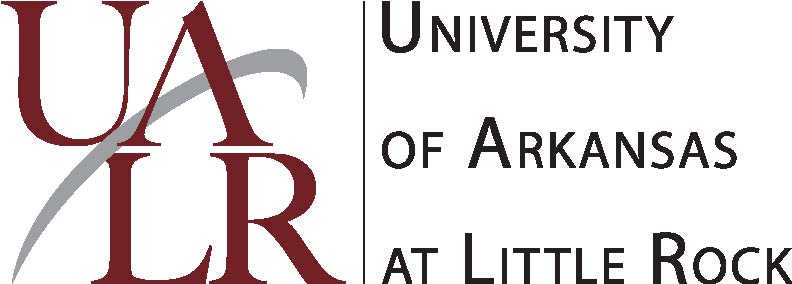 Request to Prevent Release of Directory InformationAccording to the Family Educational Rights and Privacy Act of 1974 (FERPA) as amended, directory information may be released to anyone without the consent of the student.  Directory information is defined as the following:NameAddressTelephone numberDate and place of birthMajor field of study Classification by yearEnrollment status including number of hours completedMarital StatusParticipation in officially recognized activities and sportsWeight and height of members of athletic teamsDates of attendance including matriculation and withdrawal datesDegrees, scholarships, honors, and awards received; including type and date grantedMost recent previous educational agency or institution attendedPhotographStudents have the right to restrict the release of directory information at UALR by signing and submitting this form to the Office of Records and Registration.  Please consider the effects of restricting the release of directory information.  Information will not be published in the student directory or released to anyone including employers, credit card companies, apartment managers, etc.  An exception to this policy is that your name will appear in the commencement program at the time you graduate. Anyone inquiring about your enrollment will be told that UALR has no information available about your attendance at UALR.   Name _________________________________                          _______________________________             Last              First             MI                                                          UALR TROJAN ID                                    Signature_______________________________                       Date____________________________